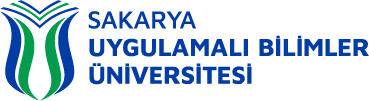 FAKÜLTE YÖNETİM KURULUNA ÜYE SEÇİMİ İŞ AKIŞ İŞLEMLERİBağlı Olduğu Alt Süreç: Fakülte Alt SüreciSürecin Sorumluları: Fakülte Dekanı, Fakülte Sekreteri, İlgili İdari PersonelSürecin Uygulayıcıları: Fakülte Dekanı, Fakülte Sekreteri, İlgili İdari PersonelSürecin Amacı: Fakülte Yönetim Kurulunda Görev Yapacak Temsilcilerin Seçilmesi  Sürecin Girdileri: Toplantı GündemiSürecin Faaliyetleri:1. Seçim yapmak üzere, kadrolu öğretim üyelerinin Dekanlık tarafından toplantıya davet edilmesi2. Gizli oyla yapılacak seçim için, üye sayısı kadar mühürlü oy pusulası ve zarfın hazırlanması3. Seçime üye tam sayısının yarıdan bir fazlası katıldıysa ve ilk turda salt çoğunluk sağlandıysa ikinci tura ardından üçüncü geçilmesi4. Dördüncü turda adayların aldığı oylar eşitse beşinci tura geçilmesi5. Dekan’ın beşinci tur sonunda eşit oy alanlardan birini Fakülte Yönetim Kuruluna Temsilci Üye olarak atamasıSürecin Çıktıları: Fakülte Yönetim Kuruluna Temsilci Üye Seçmek Üzere Seçilen Öğretim Üyesi SayısıPerformans Göstergeleri: Fakülte Yönetim Kuruluna üye seçilmesi. Sürecin Müşterisi: Akademik PersonelSürecin Tedarikçisi: Teknoloji Fakültesi DekanlığıSüreci Tanımlayanlar: Süreç Sorumlusu ve Uygulayıcıları, Süreç Yönetimi Çalışma GrubuDekan, Fakülte Yönetim Kuruluna temsilci üye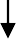 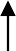 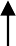 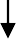 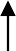 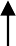 seçmek üzere Fakülte Kurulu üyelerini toplantıya davet ederSeçime Üye tam sayısının yarıdanH	bir fazlası katıldı	Emı?Eİlk turda salt çoğunluğu sağlayan aday var mı?HOy pusulaları, tutanak, yapılan yazışmaların bir sureti seçilen üyenin özlük dosyasına konur.İkinci turta salt çoğunluğu sağlayan aday var mı?E	H	H	EBHeşinci turda alınan oylar eşit mi?Dördüncü turda adayların aldığıE	oylar eşit mı?Üçüncü turda salt çoğunluğu sağlayan aday var mı?